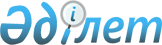 О внесении изменений в решение Алгинского районного маслихата от 8 января 2020 года № 332 "Об утверждении бюджета Акайского сельского округа на 2020-2022 годы"Решение Алгинского районного маслихата Актюбинской области от 1 апреля 2020 года № 357. Зарегистрировано Департаментом юстиции Актюбинской области 8 апреля 2020 года № 7022
      В соответствии с пунктом 2 статьи 9-1 и статьями 104, 109-1 Бюджетного кодекса Республики Казахстан от 4 декабря 2008 года, статьей 6 Закона Республики Казахстан от 23 января 2001 года "О местном государственном управлении и самоуправлении в Республике Казахстан" Алгинский районный маслихат РЕШИЛ:
      1. Внести в решение Алгинского районного маслихата от 8 января 2020 года № 332 "Об утверждении бюджета Акайского сельского округа на 2020-2022 годы" (зарегистрированное в Реестре государственной регистрации нормативных правовых актов № 6768, опубликованное 28 января 2020 года в эталонном контрольном банке нормативных правовых актов Республики Казахстан в электронном виде) следующие изменения:
      в пункте 1:
      в подпункте 1):
      доходы – цифры "18 187" заменить цифрами "19 309,4";
      в том числе:
      неналоговые поступления – цифры "20" заменить цифрами "1 142,4";
      в подпункте 2):
      затраты – цифры "18 187" заменить цифрами "19 309,4".
      2. Приложение 1 указанного решения изложить в новой редакции согласно приложению к настоящему решению.
      3. Государственному учреждению "Аппарат маслихата Алгинского района" в установленном законодательном порядке обеспечить:
      1) государственную регистрацию настоящего решения в Департаменте юстиции Актюбинской области;
      2) размещение настоящего решения на интернет-ресурсе Алгинского районного маслихата, после его официального опубликования.
      4. Настоящее решение вводится в действие с 1 января 2020 года. Бюджет Акайского сельского округа на 2020 год
					© 2012. РГП на ПХВ «Институт законодательства и правовой информации Республики Казахстан» Министерства юстиции Республики Казахстан
				
      Председатель сессии Алгинского 
районного маслихата 

Г. Джармухамбетова

      Секретарь Алгинского 
районного маслихата 

Б. Жумабаев
Приложение к решению Алгинского районного маслихата от 1 апреля 2020 года № 357Приложение № 1 к решению Алгинского районного маслихата от 8 января 2020 года № 332
Категория
Категория
Категория
Категория
Сумма 
(тысяч тенге)
Класс
Класс
Класс
Сумма 
(тысяч тенге)
Подкласс
Подкласс
Сумма 
(тысяч тенге)
Наименование
Сумма 
(тысяч тенге)
1
2
3
4
5
I. Доходы
19309,4
1
Налоговые поступления
1858
04
Налоги на собственность
1858
1
Налоги на имущество
18
3
Земельный налог
68
4
Налог на транспортные средства
1772
2
Неналоговые поступления
1142,4
01
Доходы от государственной собственности
20
5
Доходы от аренды имущества, находящегося в государственной собственности
20
06
Прочие неналоговые поступления
1122,4
1
Прочие неналоговые поступления
1122,4
4
Поступления трансфертов
16309
02
Трансферты из вышестоящих органов государственного управления
16309
3
Трансферты из районного (города областного значения) бюджета
16309
Функциональная группа
Функциональная группа
Функциональная группа
Функциональная группа
Функциональная группа
сумма 
(тысяч тенге)
Функциональная подгруппа
Функциональная подгруппа
Функциональная подгруппа
Функциональная подгруппа
сумма 
(тысяч тенге)
Администратор бюджетных программ
Администратор бюджетных программ
Администратор бюджетных программ
сумма 
(тысяч тенге)
Программа
Программа
сумма 
(тысяч тенге)
Наименование
сумма 
(тысяч тенге)
1
2
3
4
5
6
II. Затраты
19309,4
01
Государственные услуги общего характера
16165,4
1
Представительные, исполнительные и другие органы, выполняющие общие функции государственного управления
16165,4
124
Аппарат акима города районного значения, села, поселка, сельского округа
16165,4
001
Услуги по обеспечению деятельности акима города районного значения, села, поселка, сельского округа
15665,4
022
Капитальные расходы государственного органа
500
07
Жилищно-коммунальное хозяйство
2394
3
Благоустройство населенных пунктов
2394
124
Аппарат акима города районного значения, села, поселка, сельского округа
2394
008
Освещение улиц населенных пунктов
1032
009
Обеспечение санитарии населенных пунктов
140
011
Благоустройство и озеленение населенных пунктов
1222
12
Транспорт и коммуникации
750
1
Автомобильный транспорт
750
124
Аппарат акима города районного значения, села, поселка, сельского округа
750
013
Обеспечение функционирования автомобильных дорог в городах районного значения, поселках, селах, сельских округах
750
III.Чистое бюджетное кредитование
0
IV. Сальдо по операциям с финансовыми активами
0
Приобретение финансовых активов
 0
V. Дефицит (профицит) бюджета
0
VI. Финансирование дефицита (использование профицита) бюджета
0
7
Поступление займов
0
01
Внутренние государственные займы
 0
2
Договора займа
0 
16
Погашение займов
0 
1
Погашение займов
0
Используемые остатки бюджетных средств
0
Остатки бюджетных средств
0